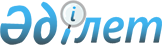 О внесении изменений в приказ Министра транспорта и коммуникаций Республики Казахстан от 23 сентября 2013 года № 742 "Об утверждении Правил организации продажи проездных документов (билетов) на железнодорожном транспорте в Республике Казахстан"Приказ Министра индустрии и инфраструктурного развития Республики Казахстан от 9 июня 2023 года № 422. Зарегистрирован в Министерстве юстиции Республики Казахстан 12 июня 2023 года № 32763
      ПРИКАЗЫВАЮ:
      1. Внести в приказ Министра транспорта и коммуникаций Республики Казахстан от 23 сентября 2013 года № 742 "Об утверждении Правил организации продажи проездных документов (билетов) на железнодорожном транспорте в Республике Казахстан" (зарегистрирован в Реестре государственной регистрации нормативных правовых актов за № 8853) следующие изменения:
      преамбулу изложить в следующей редакции:
      "В соответствии с подпунктом 26-1) пункта 2 статьи 14 Закона Республики Казахстан "О железнодорожном транспорте" ПРИКАЗЫВАЮ:";
      в Правилах организации продажи проездных документов (билетов) на железнодорожном транспорте в Республике Казахстан, утвержденных указанным приказом:
      пункт 9 изложить в следующей редакции:
      "9. Продажа проездных документов (билетов) осуществляется в сроки:
      на пассажирские поезда - не менее чем от 45 (сорока пяти) до 1 (одних) суток до отправления поезда с пунктов формирования или оборота пассажирского поезда, вагонов беспересадочного сообщения, с промежуточной станции в зависимости от режима продажи или наличия мест;
      на пригородные поезда - от 10 (десяти) до 1 (одних) суток.
      Продажа проездных документов (билетов) прекращается за 10 минут до отправления поезда.";
      пункт 12 изложить в следующей редакции:
      "12. При отсутствии прямого поезда до станции назначения пассажира, допускается оформление проездных документов (билетов) с пересадкой на какой-либо станции (согласованные) поезда.
      При этом продажа проездных документов (билетов) осуществляется с учетом разницы не менее 1 часа между временем прибытия пассажира на эту станцию и его отправлением с этой станции при наличии мест.";
      пункт 14 изложить в следующей редакции:
      "14. Переоформление проездных документов (билетов) без изменения фамилии и инициалов, на ранее уходящий поезд, до отправления которого осталось менее 24 часов допускается в следующих случаях:
      1) при замене номера поезда на ранее уходящий;
      2) при замене типа вагона на высшую категорию;
      3) при замене одновременно номера поезда (на ранее уходящий) и типа вагона;
      4) при замене мест в одном вагоне на места в другом вагоне того же типа;
      5) при замене номера места в одном и том же вагоне.
      При отсутствии прямого поезда до станции назначения пассажира, допускается оформление проездных документов (билетов) на "согласованные" поезда.
      При этом продажа проездных документов (билетов) осуществляется с учетом разницы не менее 1 часа между временем прибытия пассажира на эту станцию и его отправлением с этой станции при наличии мест.";
      в пункте 36:
      подпункт 16) изложить в следующей редакции:
      "16) серия и/или номер проездного документа;";
      подпункт 17) исключить.
      2. Комитету транспорта Министерства индустрии и инфраструктурного развития Республики Казахстан в установленном законодательством порядке обеспечить:
      1) государственную регистрацию настоящего приказа в Министерстве юстиции Республики Казахстан;
      2) размещение настоящего приказа на интернет-ресурсе Министерства индустрии и инфраструктурного развития Республики Казахстан.
      3. Контроль за исполнением настоящего приказа возложить на курирующего вице-министра индустрии и инфраструктурного развития Республики Казахстан. 
      4. Настоящий приказ вводится в действие по истечении десяти календарных дней после дня его первого официального опубликования.
					© 2012. РГП на ПХВ «Институт законодательства и правовой информации Республики Казахстан» Министерства юстиции Республики Казахстан
				
      Министр индустрии иинфраструктурного развитияРеспублики Казахстан 

М. Карабаев
